31 октября 2017 года мама воспитанницы группы «Капельки» Звягинцева Яна Сергеевна провела с ребятами чудесный мастер-класс по изготовлению подноса для завтрака.  Было очень занимательно, дети узнали много нового о различных увлечениях и хобби взрослых, с большим интересом знакомились с оборудованием для изготовления подносов, помогали и дружно играли! У всех было бодрое, хорошее настроение! Ждём Вас с новыми идеями! 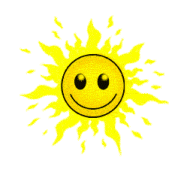 Спасибо!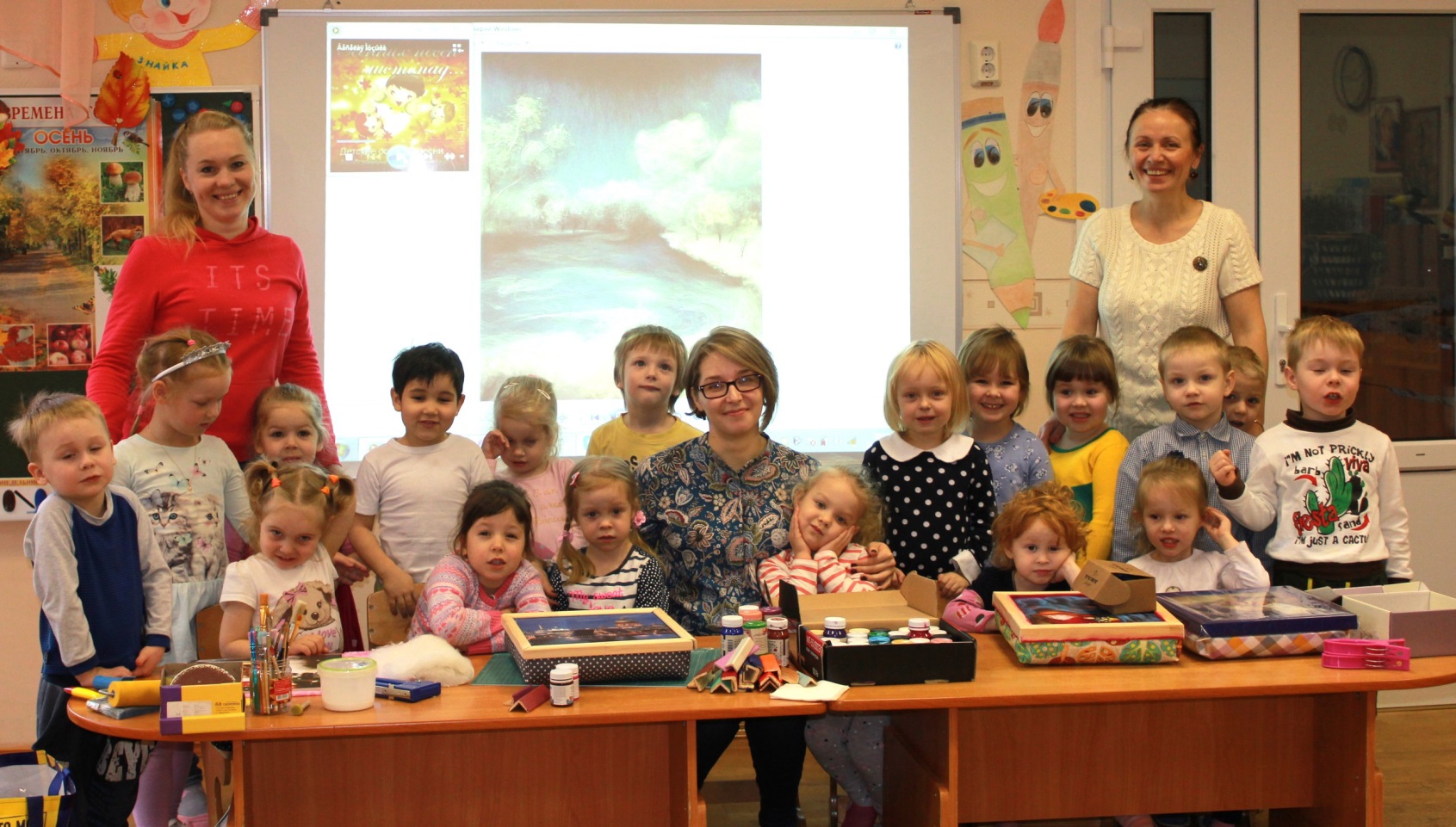 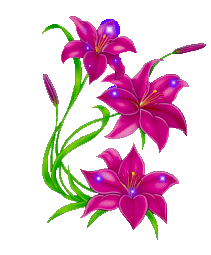 